___________________________________________________________________________________BUDBROOKE PARISH COUNCIL MEETINGNotice is hereby given that an ordinary meeting of Budbrooke Parish Council will be held at Budbrooke Community Centre on Wednesday 7th March 2018 at 8pm, for the purpose of transacting the following business.Simone BushClerk to the Council1/3/18AGENDA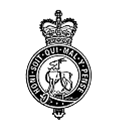 BUDBROOKE PARISH COUNCILClerk: Mrs Simone Bush17 Hicks Close, Warwick, CV34 5ND07708 177206 / email: clerk@budbrookepc.org.uk Website: www.budbrookepc.org.uk1PUBLIC COMMENTS2DECLARATIONS OF INTEREST & DISPENSATIONS3APOLOGIES & ACCEPTANCE OF REASONS FOR ABSENCE4MINUTES OF PREVIOUS MEETING5POLICE MATTERS / WRW COMMUNITY FORUM ISSUES6PLAYGROUNDS7MATTERS ARISING8CORRESPONDENCE9PARISH MAINTENANCE10MATTERS PERTAINING TO OUTSIDE BODIES (CC/VH/OTHER)11PLANNING MATTERS12NEWSLETTER & WEBSITE13FINANCIAL INFORMATION14MATTERS FOR INCLUSION ON NEXT AGENDA15DATE OF NEXT MEETING